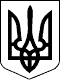 Дергачівська міська рада  VІІІ  сесія VІІ скликанняРІШЕННЯВід 31 березня 2016 року                                                                                                      № 54Про затвердження технічної документації із землеустрою щодо встановлення (відновлення) меж земельних ділянок в натурі (на місцевості) для будівництва та обслуговування житлового будинку, господарських будівель і споруд, розташованої на території Дергачівської міської ради м. Дергачі, вул. Огородня, 17 Дергачівського району Харківської області та передачу її у власність  гр. Міщенку Д.М.	Розглянувши клопотання гр. Міщенка Дмитра Миколайовича, який зареєстрований за адресою: м. Дергачі, вул. Огородня, 17 про затвердження технічної документації із землеустрою щодо встановлення (відновлення) меж земельної ділянки в натурі (на місцевості) для будівництва та обслуговування жилого будинку господарських будівель і споруд, загальною площею  в м. Дергачі, вул. Огородня, 17 та передачу її у власність, Витяг з Державного земельного кадастру про земельну ділянку від 22.12.2015 року № НВ-6302318762015, Свідоцтво про право особистої власності на жилий будинок від 28.02.1986 року за реєстровим № 3284, технічну документацію із землеустрою щодо встановлення меж земельної ділянки в натурі (на місцевості) для будівництва та обслуговування жилого будинку господарських будівель і споруд та для ведення індивідуального садівництва, розташованої на території Дергачівської міської ради м. Дергачі, вул. Огородня, 17 Дергачівського району Харківської області складену ПП «ТАЙГЕР ПРО», керуючись ст.ст. 12,118,121,122,186 Земельного кодексу України, Закону України «Про внесення змін до деяких законодавчих актів України щодо розмежування земель державної та комунальної власності», ст.ст.25,26,59 Закону України «Про місцеве самоврядування в Україні», міська рада, -ВИРІШИЛА:Затвердити технічну документацію із землеустрою щодо встановлення (відновлення) меж земельної ділянки в натурі (на місцевості) для будівництва та обслуговування житлового будинку, господарських будівель і споруд, розташованої на території Дергачівської міської ради м. Дергачі, вул. Огородня, 17 Дергачівського району Харківської області. Передати гр. Міщенку Дмитру Миколайовичу у власність земельну ділянку з кадастровим номером 6322010100:01:000:0926, загальною площею  для будівництва та обслуговування житлового будинку, господарських будівель і споруд (присадибна ділянка), розташованої на території Дергачівської міської ради м. Дергачі, вул. Огородня, 17  Дергачівського району  Харківської області.Гр. Міщенку Д.М.:3.1. Оформити право власності на земельну ділянку відповідно до ст.ст. 125, 126 Земельного кодексу України.3.2. Забезпечити раціональне, ефективне та цільове використання земельної ділянки.4.	 Оподаткування проводити згідно діючого законодавства.Контроль за виконанням даного рішення покласти на депутатську комісію з питань аграрної політики, будівництва, житлово-комунального господарства та екології Дергачівської міської ради. Дергачівський міський голова                                                                О.В.Лисицький  